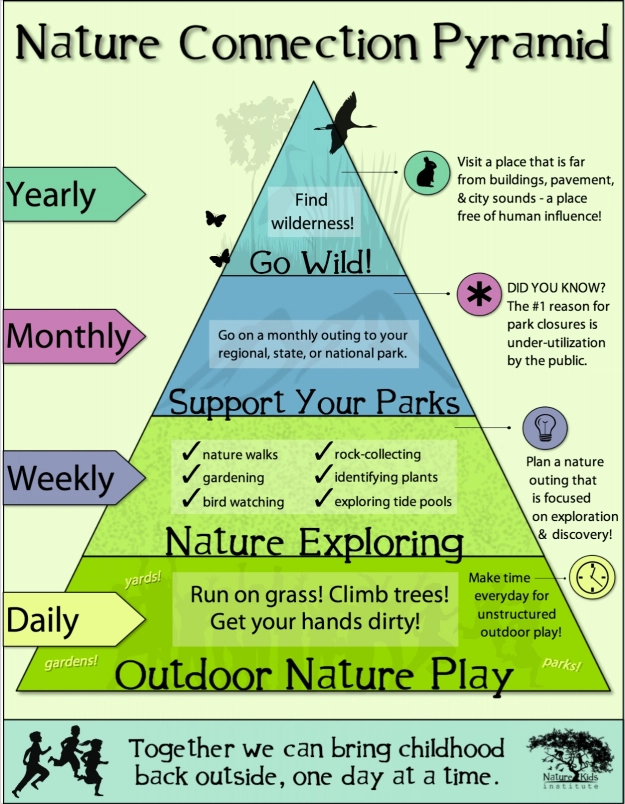 Nature Kids’ Institute